                                                                              Массив ДубаУважаемые Покупатели!  ООО Лес-Торг предлагает Массив Дуба совместного производства. Доска производится в Краснодарском крае . а финишная обработка осуществляется нашей компанией. В стоимость 1м/2 входит : Брашировка ,  покраска натуральной краской OSMO  в один тонирующий  слой , полировка и упаковка в термо пленку. Браш подчеркивает всю красоту древесины и распушив мягкие волокна позволяет нанести равномерно тонирующий слой.  Финишное покрытие, масло с твердым воском можно сделать у нас в цеху .стоимость 1м/2 – 300р. Так же вы можете нанести его своими силами  после укладки.     Преимущество покрытия Масло перед Лаком и т.д Масло - это экологически чистый продукт состоящий из натуральных  ингредиентов .  Доска покрытая маслом выглядит более натурально, по ней приятно ходить босыми ногами.Покрытие масло более стойкое к перепадам температуры и влажности в комнате. В отличии от лака не шелушится  со временем Реставрируется локально , не требуя циклевки.     Если сравнить доску зарубежных производителей то по качеству наша   продукция не уступит, а стоимость на 40-70 % ниже.                                           Выгода Очевидна!!!!!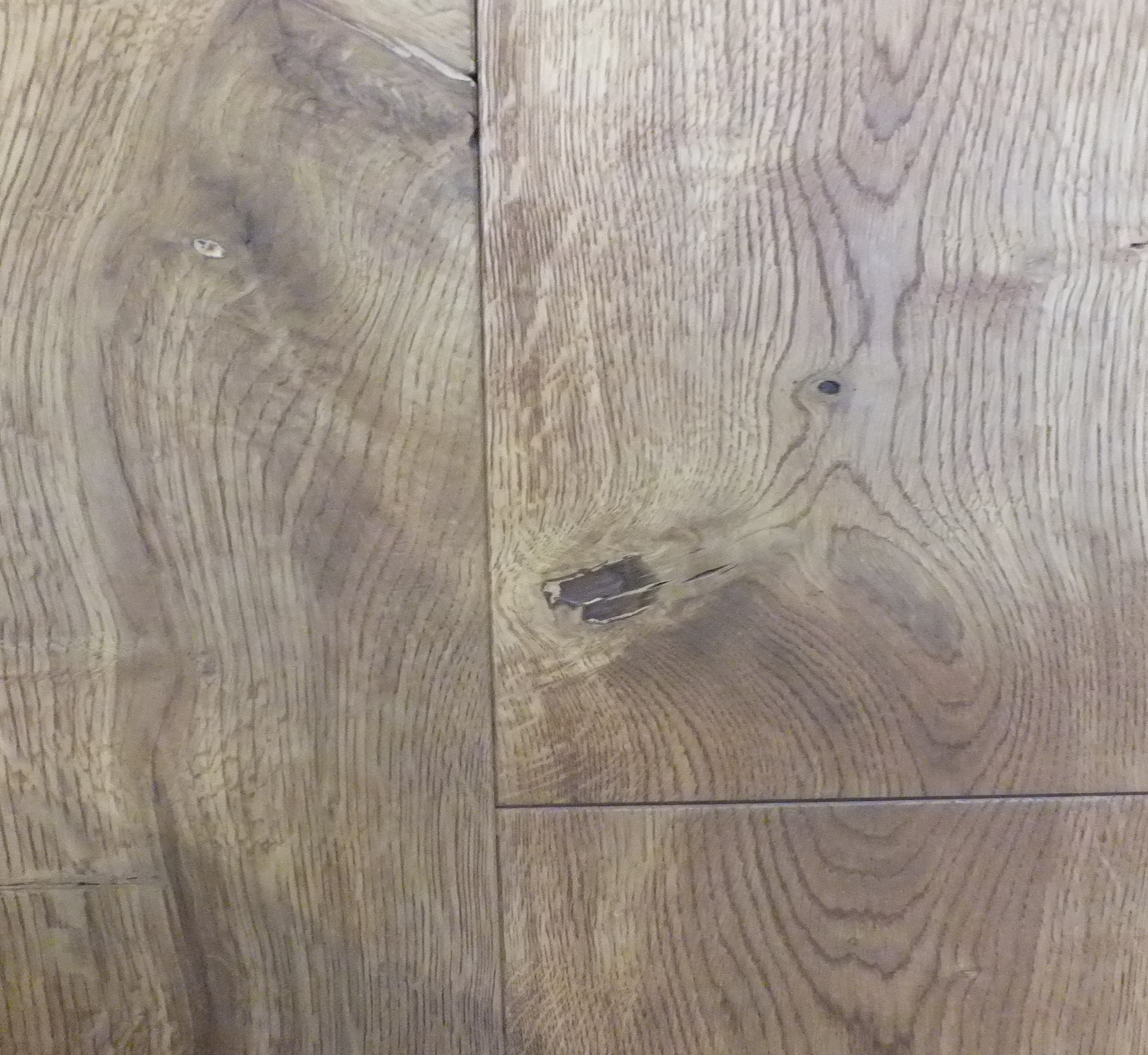      Наименование          Размер     Категория        “Рустик”     Категория      “Натур”    Категория      “Селект”90-110х20х300х1800300035004100120-130х20х300х1800320036004300   150х20х300х1800350038004500  180х20х300х1800380042004800